SWIG のインストール最終更新: 2017年8月18日URL: https://www.kunihikokaneko.com/dblab/toolchain/swig.docxもしくは https://www.kunihikokaneko.com/dblab/toolchain/swig.pdf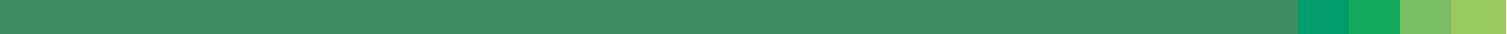 Windows用のSWIGの最新版をインストールする手順を説明する．◆ ここでの設定	インストールディレクトリ（フォルダ）： C:\swigwin-3.0.12 インストール後に行う環境変数の設定	システム環境変数SWIG_PATH C:\swigwin-3.0.12ダウンロードとインストールの手順① SWIGWINのウェブページを開く．	https://sourceforge.net/projects/swig/files/swigwin/② 最新版をダウンロードしたいので，最新版をクリック．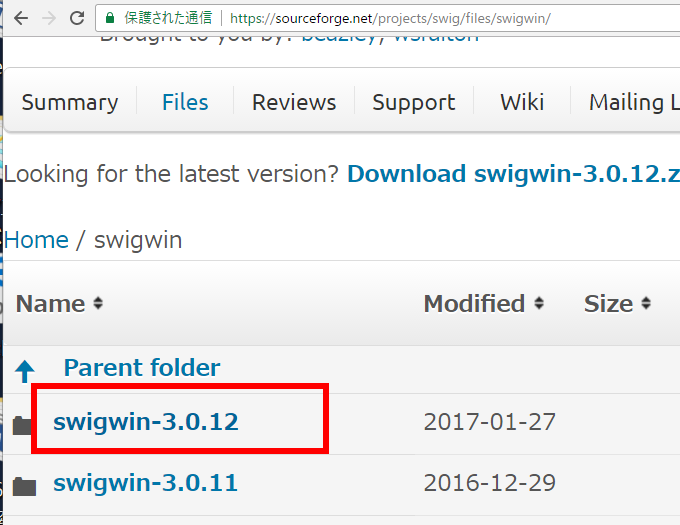 ③ ダウンロードしたいので，.zip形式のファイルをクリック．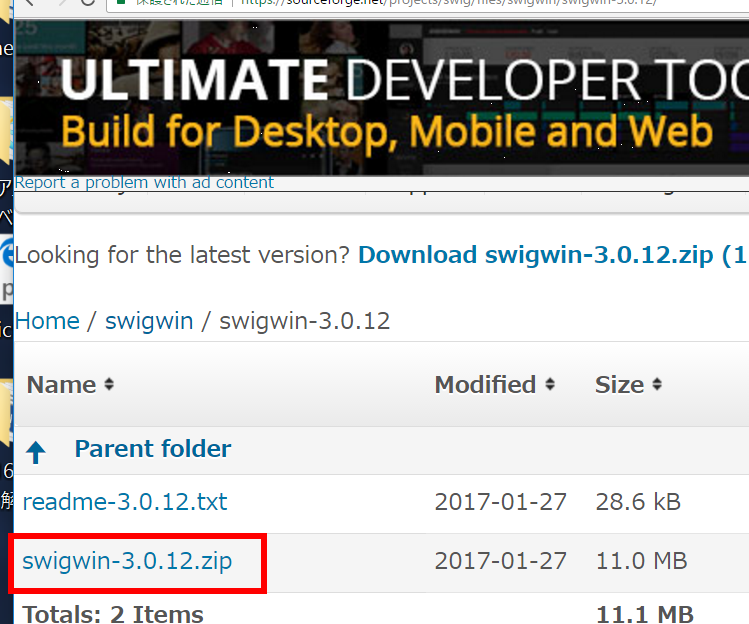 ④ ダウンロードが始まる．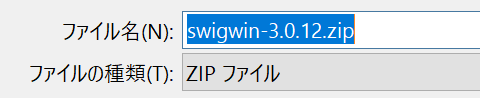 ④ ダウンロードした .zip ファイルを展開（解凍）する．⑤ 展開してできたディレクトリswigwin-3.0.12 を C:\ の直下に移動．次のディレクトリができる．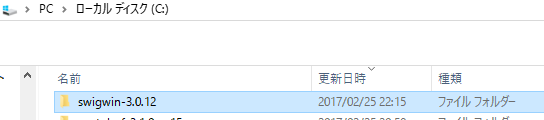 	C:\swigwin-3.0.12⑥ Windowsのシステムの環境変数SWIG_PATHに次の値を設定		C:\swigwin-3.0.12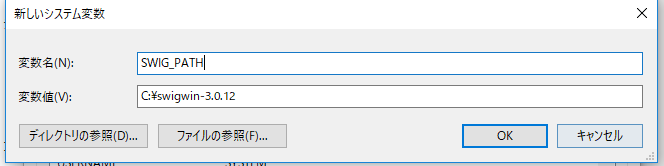  Windowsのシステムの環境変数PATHに次の値を追加		C:\swigwin-3.0.12\swigwin-3.0.12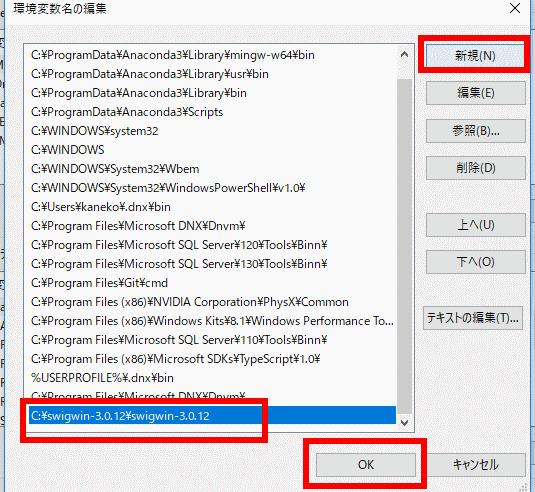 